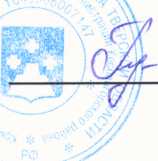 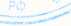 Заместитель председателя Комитета по культуре, делам молодёжи и спорту администрации Кесовогорского района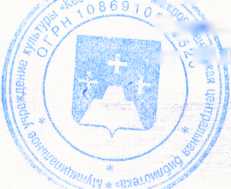 Т.Н. ТрюханУтвержденооказываемых Муниципальным учреждением культуры «Кесовогорская межпоселенческая центральная библиотека» 1.	Информационно - библиотечные услугиСоставление библиографического списка по темеПисьменная справка тематического характераПисьменная справка фактографического характераПоиск информации в Интернете специалистами библиотеки.Компьютерные услугиЭлектронная доставка документов - по электронной почте (на электронном носителе или в виде печатного документа);Регистрация пользователей на почтовых серверах по его заявкеНабор текста на компьютере без распечаткиНабор деловых материалов: схем, таблиц, диаграммВывод текста на принтерСоздание мультимедийных презентаций:с материалом заказчикабез материала заказчикаЗапись информациина диск, флэш карту, дискетуОформление рекламных буклетов, афиш, листовок, приглашений, прайс-листов и пр. информационных материаловСканирование отдельных статей и фрагментов документов:без распознавания текстас распознаванием текстаИзготовление ксерокопии документаЧерно-белая печатьтекстовый документ, периодические изданияЦветная печатьтекст, изображенияПереплетные работы.Переплет на пластиковую пружинуЛаминированиеПрочие услугиПечать фотографийОформление и печать фотоколлажаОрганизация и проведение выставокОрганизация и проведение спектаклейОрганизация культурно-зрелищных мероприятийОрганизация и проведение детских праздников.Выдача документов по МБА:за один источник заказа по МБА с читателя взимается усредненная плата за почтовые расходы по тарифу за пересыл книги.Оформленные на специальных бланках заказы отсылаются в конвертах читателя.Заместитель председателя Комитета по культуре, делам молодёжи и спорту администрации Кесовогорского района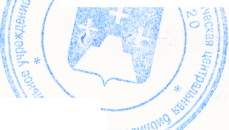 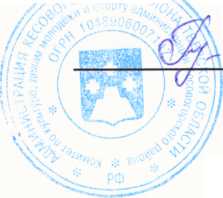 Т.Н. ТрюханПрейскурант цен на платные услуги МУК «Кесовогорская межпоселенческая центральная библиотека»с 09.01. 2018 года№п/пНаименование услугиЕдиницаизмеренияСтоимость1. Информационно-библиотечные услуги.1. Информационно-библиотечные услуги.1. Информационно-библиотечные услуги.1. Информационно-библиотечные услуги.1.1Составление библиографического списка по теме1 заказ + 1 описание30 руб. + 5 руб.1.2Письменная справка тематического характера1 заказ + 1 источник10 руб. + 5 руб.1.3Письменная справка фактографического характера1 заказ + 1 источник30 руб. + 5 руб.1.4Поиск информации в Интернете специалистами библиотеки1 запрос50 руб.2. Компьютерные услуги.2. Компьютерные услуги.2. Компьютерные услуги.2. Компьютерные услуги.2.1Электронная доставка документов - по электронной почте (на электронном носителе или в виде печатного документа)1 док.20 руб.2.2Регистрация пользователей на почтовых серверах по его заявке1 адрес30 руб.2.3Набор текста на компьютере без распечатки1 стр. формат А420 руб.2.4Набор деловых материалов: схем, таблиц, диаграмм1 стр. Формат А430 руб.2.5Вывод текста на принтер1 стр. формат А45 руб.2.6Создание мультимедийных презентаций:с материалом заказчика1 слайд20 руб.без материала заказчика1 слайд40 руб.2.7Запись информации:2.7на диск, флэш-карту, дискету1 диск15 руб.2.8Оформление рекламных буклетов, афиш, листовок, приглашений, прайс-листов и пр. информационных материалов1 стр. формат А440 руб.2.9Сканирование отдельных статей и фрагментов документов:1 стр. формат А4без распознавания текста1 стр. формат А47 руб.с распознаванием текста1 стр. формат А415 руб.3. Изготовление ксерокопии документа.3. Изготовление ксерокопии документа.3. Изготовление ксерокопии документа.3. Изготовление ксерокопии документа.3.1Текстовый материал:Текстовый материал:Текстовый материал:Черно-белая печать- формат А 4 лист белый1 стр.5 руб.- формат А 4 лист цветной1 стр.8 руб.- формат А 31 стр.10 руб.- периодические издания (формат А 4)1 стр.10 руб.- периодические издания (формат А 3)1 стр.40 руб.Цветная печатьтекст1 стр.20 руб.изображение1 стр.25 руб.4. Переплетные работы4. Переплетные работы4. Переплетные работы4. Переплетные работы4.1Переплет на пластиковую пружину (формат А4)до 20 листов40 руб.20-50 листов1 экз.45 руб.50-100 листов60 руб.4.2Ламинирование (формат А4)1 лист20 руб.5. Прочие услуги5. Прочие услуги5. Прочие услуги5. Прочие услуги5.1Печать фотографий размер 1 Ох 151 шт7 руб.20x301 шт30 руб.5.2Оформление и печать фотоколлажа1 шт30 руб.+7 руб. за каждый фотофрагмент5.3Организация и проведение спектаклей1 билет70 руб.5.4Организация и проведение культурнозрелищных мероприятий, выставок1 билет20 руб.5.5Организация и проведение детских праздников1 билет50 руб.5. Выдача документов по МБА:5. Выдача документов по МБА:5. Выдача документов по МБА:5. Выдача документов по МБА:5.1За один источник заказа по МБА с читателя взимается усредненная плата за почтовые расходы по тарифу за пересыл книги.Оформленные на специальных бланках заказы отсылаются в конвертах читателя.1 ист.100 руб.